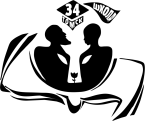        МУНИЦИПАЛЬНОЕ АВТОНОМНОЕ ОБЩЕОБРАЗОВАТЕЛЬНОЕ УЧРЕЖДЕНИЕ         СРЕДНЯЯ ОБЩЕОБРАЗОВАТЕЛЬНАЯ ШКОЛА №34   ИМЕНИ 79-Й ГВАРДЕЙСКОЙ СТРЕЛКОВОЙ ДИВИЗИИ Г. ТОМСКАПр. Фрунзе, 135, Томск, 634021, тел.: (3822) 242610, факс (3822)244433, e-mail: school34@education70.ru ИНН / КПП  7017024267 / 701701001ПРИНЯТО                                                                                                                      УТВЕРЖДАЮРешением педагогического Совета                                                                      «30 »  августа  2021г. Протокол №1 от 30.08.2021г.                                                                       Директор МАОУ СОШ №34                                                                                                                              ________  В.К.АнтипинПРОГРАММА ВОСПИТАНИЯ И СОЦИАЛИЗАЦИИ УЧАЩИХСЯМАОУ СОШ №34 ИМЕНИ 79-Й ГВАРДЕЙСКОЙ СТРЕЛКОВОЙ ДИВИЗИИ Г.ТОМСКАНА 2021-2022 УЧЕБНЫЙ ГОДСоставители:Ткаченко Е.А., заместитель директора по ВР,Мошкина М.В.,руководитель методического объединения классных руководителейПОЯСНИТЕЛЬНАЯ ЗАПИСКАДанная программа воспитания направлена на решение проблем гармоничного вхождения школьников в социальный мир и налаживания ответственных взаимоотношений с окружающими их людьми. Воспитательная программа показывает, каким образом педагоги могут реализовать воспитательный потенциал их совместной с детьми деятельности.В центре программы воспитания Муниципального автономного общеобразовательного учреждения средней общеобразовательной школы №34 (далее - МАОУ СОШ №34) находится личностное развитие обучающихся в соответствии с ФГОС общего образования, формирование у них системных знаний о различных аспектах развития России и мира. Одним из результатов реализации программы школы станет приобщение обучающихся к российским традиционным духовным ценностям, правилам и нормам поведения в российском обществе. Программа призвана обеспечить достижение учащимися личностных результатов, указанных во ФГОС: формирование у обучающихся основ российской идентичности; готовность обучающихся к саморазвитию; мотивацию к познанию и обучению; ценностные установки и социально- значимые качества личности; активное участие в социально-значимой деятельности.Данная программа воспитания показывает систему работы с детьми в школе.Нормативно-правовая база Программы воспитанияКонвенция ООН о правах ребенка;Конституция Российской Федерации;Федеральный закон "Об образовании в Российской Федерации" от 29.12.2012 N 273ФЗ (с изменениями и дополнениями)Семейный кодекс Российской Федерации;Федеральные государственные образовательные стандарты общего образования;Концепция духовно-нравственного развития и воспитания российских школьников;Национальный проект «Образование»;Устав МАОУ СОШ №34 г. ТомскаОСОБЕННОСТИ ОРГАНИЗУЕМОГО В ШКОЛЕ ВОСПИТАТЕЛЬНОГО ПРОЦЕССАМАОУ СОШ № 34 – это школа со смешанным контингентом обучающихся, в которой учатся и одарённые дети, и дети, нуждающиеся в коррекционно-развивающем обучении. Задача школы – помочь всем обучающимся. В школе обучается 932 ученика.Школа была открыта 1 сентября 1966 года, на данный момент школе необходим капитальный ремонт. Школа находится в Советском районе Томска, это район Домостроительной компании (ДСК), Кулагинского сквера, ГРЭС – II, Областного рынка. Население микрорайона разнообразно. Большую часть составляют рабочие. Среди ближайших объектов социально-культурного окружения школы значится «МАО Томский хобби-центр» с которым школа много лет активно сотрудничает.Важной особенностью организуемого в школе воспитательного процесса является наличие школьного музея 79 гвардейской стрелковой дивизии, который является ровесником школы. За 55 лет существования музея в школе сложились свои традиции. Одна из них – празднование дня рождения дивизии – 16 декабря. В этот день на встречу с учениками школы приглашаются ветераны 79-й гвардейской стрелковой дивизии. В 2000 г. в музее был торжественно открыт мемориальный уголок Михаила Иванова, выпускника школы 1982 г., который погиб в Афганистане, проявив мужество и героизм. В 2020 году на территории школы был открыт камень Памяти 79 гвардейской стрелковой дивизии.В МАОУ СОШ №34 проводятся праздники, которые стали для многих «семейными»: «День знаний», «День здоровья», «День учителя», «Посвящение в пятиклассники», «День ученика», «День матери», «Мама, папа, я – спортивная семья», «День рождения 79 гвардейской дивизии», новогодние представления и кругосветки, Конкурс инсценированной песни и военно-литературных композиций, «День 8 марта», Смотр строя и песни,  «Прощай, начальная школа!», «Последний звонок», выпускной где родители являются не только зрителями, но и принимают непосредственное участие в событии. В школе ведется экран школьной жизни классов, где ребята представляют свои КТД сопровождая их фотографиями и своими историями. Процесс воспитания в МАОУ СОШ №34 основывается на следующих принципах взаимодействия педагогов и школьников:неукоснительное соблюдение законности и прав семьи и ребенка, соблюдения конфиденциальности информации о ребенке и семье, приоритета безопасности ребенка при нахождении в образовательной организации;ориентир на создание в образовательной организации психологически комфортной среды для каждого ребенка и взрослого, без которой невозможно конструктивное взаимодействие школьников и педагогов;реализация процесса воспитания главным образом через создание в школе детско-взрослых общностей, которые бы объединяли детей и педагогов яркими и содержательными событиями, общими позитивными эмоциями и доверительными отношениями друг к другу;организация основных совместных дел школьников и педагогов как предмета совместной заботы и взрослых, и детей;системность, целесообразность воспитания как условия его эффективности.          Педагоги школы ориентированы на формирование коллективов в рамках школьных классов, студий, секций и иных детских объединений, на установление в них доброжелательных и товарищеских взаимоотношений. Ключевой фигурой воспитания в школе является классный руководитель, реализующий по отношению к детям защитную, личностно развивающую, организационную, посредническую (в разрешении конфликтов) функции.ЦЕЛЬ И ЗАДАЧИ ВОСПИТАНИЯ Современный национальный идеал личности, воспитанной в новой российской общеобразовательной школе, – это высоконравственный, творческий, компетентный гражданин России, принимающий судьбу Отечества как свою личную, осознающей ответственность за настоящее и будущее своей страны, укорененный в духовных и культурных традициях российского народа.Исходя из этого воспитательного идеала, а также основываясь на базовых для нашего общества ценностях (таких как семья, труд, отечество, природа, мир, знания, культура, здоровье, человек) формулируется общая цель воспитания в МАОУ СОШ №34 – личностное развитие школьников, проявляющееся:в усвоении ими знаний основных норм, которые общество выработало на основе этих ценностей (то есть, в усвоении ими социально значимых знаний);в развитии их позитивных отношений к этим общественным ценностям (то есть в развитии их социально значимых отношений);в приобретении ими соответствующего этим ценностям опыта поведения, опыта применения сформированных знаний и отношений на практике (то есть в приобретении ими опыта осуществления социально значимых дел).Данная цель ориентирует педагогов не на обеспечение соответствия личности ребенка единому стандарту, а на обеспечение позитивной динамики развития его личности. В связи с этим важно сочетание усилий педагога по развитию личности ребенка и усилий самого ребенка по своему саморазвитию. Сотрудничество, партнерские отношения являются важным фактором успеха в достижении цели.Конкретизация общей цели воспитания применительно к возрастным особенностям школьников позволяет выделить в ней следующие целевые приоритеты, соответствующие трем уровням общего образования:В воспитании детей младшего школьного возраста (уровень начального общего образования) таким целевым приоритетом является создание благоприятных условий для усвоения школьниками социально значимых знаний – знаний основных норм и традиций того общества, в котором они живут.Выделение данного приоритета связано с особенностями детей младшего школьного возраста: с их потребностью самоутвердиться в своем новом социальном статусе - статусе школьника, то есть научиться соответствовать предъявляемым к носителям данного статуса нормам и принятым традициям поведения. Такого рода нормы и традиции задаются в школе педагогами и воспринимаются детьми именно как нормы и традиции поведения школьника. Знание их станет базой для развития социально значимых отношений школьников и накопления ими опыта осуществления социально значимых дел и в дальнейшем, в подростковом и юношеском возрасте.К наиболее важным из них относятся следующие:быть любящим, послушным и отзывчивым сыном (дочерью), братом (сестрой), внуком (внучкой); уважать старших и заботиться о младших членах семьи; выполнять посильную для ребёнка домашнюю работу, помогая старшим;быть трудолюбивым, следуя принципу «делу — время, потехе — час» как в учебных занятиях, так и в домашних делах, доводить начатое дело до конца;знать и любить свою Родину – свой родной дом, двор, улицу, город, село, свою страну;беречь и охранять природу (ухаживать за комнатными растениями в классе или дома, заботиться о своих домашних питомцах и, по возможности, о бездомных животных в своем дворе; подкармливать птиц в морозные зимы; не засорять бытовым мусором улицы, леса, водоёмы);проявлять миролюбие — не затевать конфликтов и стремиться решать спорные вопросы, не прибегая к силе;стремиться узнавать что-то новое, проявлять любознательность, ценить знания;быть вежливым и опрятным, скромным и приветливым;соблюдать правила личной гигиены, режим дня, вести здоровый образ жизни;уметь сопереживать, проявлять сострадание к попавшим в беду; стремиться устанавливать хорошие отношения с другими людьми; уметь прощать обиды, защищать слабых, по мере возможности помогать нуждающимся в этом людям; уважительно относиться к людям иной национальной или религиозной принадлежности, иного имущественного положения, людям с ограниченными возможностями здоровья;быть уверенным в себе, открытым и общительным, не стесняться быть в чём-то непохожим на других ребят; уметь ставить перед собой цели и проявлять инициативу, отстаивать своё мнение и действовать самостоятельно, без помощи старших.Знание младшим школьником данных социальных норм и традиций, понимание важности следования им имеет особое значение для ребенка этого возраста, поскольку облегчает его вхождение в широкий социальный мир, в открывающуюся ему систему общественных отношений.В воспитании детей подросткового возраста (уровень основного общего образования) таким приоритетом является создание благоприятных условий для развития социально значимых отношений школьников, и, прежде всего, ценностных отношений:к семье как главной опоре в жизни человека и источнику его счастья;к труду как основному способу достижения жизненного благополучия человека, залогу его успешного профессионального самоопределения и ощущения уверенности в завтрашнем дне;к своему отечеству, своей малой и большой Родине как месту, в котором человек вырос и познал первые радости и неудачи, которая завещана ему предками и которую нужно оберегать;к природе как источнику жизни на Земле, основе самого ее существования, нуждающейся в защите и постоянном внимании со стороны человека;к миру как главному принципу человеческого общежития, условию крепкой дружбы, налаживания отношений с коллегами по работе в будущем и создания благоприятного микроклимата в своей собственной семье;к знаниям как интеллектуальному ресурсу, обеспечивающему будущее человека, как результату кропотливого, но увлекательного учебного труда;к культуре как духовному богатству общества и важному условию ощущения человеком полноты проживаемой жизни, которое дают ему чтение, музыка, искусство, театр, творческое самовыражение;к здоровью как залогу долгой и активной жизни человека, его хорошего настроения и оптимистичного взгляда на мир;к окружающим людям как безусловной и абсолютной ценности, как равноправным социальным партнерам, с которыми необходимо выстраивать доброжелательные и взаимоподдерживающие отношения, дающие человеку радость общения и позволяющие избегать чувства одиночества;к самим себе как хозяевам своей судьбы, самоопределяющимся и самореализующимся личностям, отвечающим за свое собственное будущее.Данный ценностный аспект человеческой жизни чрезвычайно важен для личностного развития школьника, так как именно ценности во многом определяют его жизненные цели, его поступки, его повседневную жизнь. Выделение данного приоритета в воспитании школьников, обучающихся на ступени основного общего образования, связано с особенностями детей подросткового возраста: с их стремлением утвердить себя как личность в системе отношений, свойственных взрослому миру. В этом возрасте особую значимость для детей приобретает становление их собственной жизненной позиции, собственных ценностных ориентаций. Подростковый возраст – наиболее удачный возраст для развития социально значимых отношений школьников.В воспитании детей юношеского возраста (уровень среднего общего образования) таким приоритетом является создание благоприятных условий для приобретения школьниками опыта осуществления социально значимых дел.Выделение данного приоритета связано с особенностями школьников юношеского возраста: с их потребностью в жизненном самоопределении, в выборе дальнейшего жизненного пути, который открывается перед ними на пороге самостоятельной взрослой жизни. Сделать правильный выбор старшеклассникам поможет имеющийся у них реальный практический опыт, который они могут приобрести, в том числе, и в школе. Важно, чтобы опыт оказался социально значимым, так как именно он поможет гармоничному вхождению школьников во взрослую жизнь окружающего их общества. Это:опыт дел, направленных на заботу о своей семье, родных и близких;трудовой опыт, опыт участия в производственной практике;опыт дел, направленных на пользу своему родному городу или селу, стране в целом, опыт деятельного выражения собственной гражданской позиции;опыт природоохранных дел;опыт разрешения возникающих конфликтных ситуаций в школе, дома или на улице;опыт самостоятельного приобретения новых знаний, проведения научных исследований, опыт проектной деятельности;опыт изучения, защиты и восстановления культурного наследия человечества, опыт создания собственных произведений культуры, опыт творческого самовыражения;опыт ведения здорового образа жизни и заботы о здоровье других людей;опыт оказания помощи окружающим, заботы о малышах или пожилых людях, волонтерский опыт;опыт самопознания и самоанализа, опыт социально приемлемого самовыражения и самореализации.Выделение в общей цели воспитания целевых приоритетов, связанных с возрастными особенностями воспитанников, не означает игнорирования других составляющих общей цели воспитания. Приоритет — это то, чему педагогам, работающим со школьниками конкретной возрастной категории, предстоит уделять первостепенное, но не единственное внимание.Добросовестная работа педагогов, направленная на достижение поставленной цели, позволит ребенку получить необходимые социальные навыки, которые помогут ему лучше ориентироваться в сложном мире человеческих взаимоотношений, эффективнее налаживать коммуникацию с окружающими, увереннее себя чувствовать во взаимодействии с ними, продуктивнее сотрудничать с людьми разных возрастов и разного социального положения, смелее искать и находить выходы из трудных жизненных ситуаций, осмысленнее выбирать свой жизненный путь в сложных поисках счастья для себя и окружающих его людей.Достижению поставленной цели воспитания школьников будет способствовать решение следующих основных задач:реализовывать воспитательные возможности общешкольных ключевых дел, поддерживать традиции их коллективного планирования, организации, проведения и анализа в школьном сообществе;реализовывать потенциал классного руководства в воспитании школьников, поддерживать активное участие классных сообществ в жизни школы;вовлекать школьников в кружки, секции, клубы, студии и иные объединения, работающие по школьным программам внеурочной деятельности, реализовывать их воспитательные возможности;использовать в воспитании детей возможности школьного урока, поддерживать использование на уроках интерактивных форм занятий с учащимися;инициировать и поддерживать ученическое самоуправление – как на уровне школы, так и на уровне классных сообществ;поддерживать деятельность функционирующих на базе школы детских общественных объединений и организаций;организовывать для школьников экскурсии, экспедиции, походы и реализовывать их воспитательный потенциал;организовывать профориентационную работу со школьниками;организовать работу школьных медиа, реализовывать их воспитательный потенциал;развивать предметно-эстетическую среду школы и реализовывать ее воспитательные возможности;организовать	работу	с	семьями	школьников,	их	родителями	или	законными представителями, направленную на совместное решение проблем личностного развития детей.Планомерная реализация поставленных задач позволит организовать в школе интересную и событийно насыщенную жизнь детей и педагогов, что станет эффективным способом профилактики антисоциального поведения школьников.ВИДЫ, ФОРМЫ И СОДЕРЖАНИЕ ДЕЯТЕЛЬНОСТИПрактическая реализация цели и задач воспитания осуществляется в рамках следующих направлений воспитательной работы школы. Каждое из них представлено в соответствующем модуле. Модуль «Ключевые общешкольные дела»Ключевые дела – это главные традиционные общешкольные дела, в которых принимает участие большая часть школьников и которые обязательно планируются, готовятся, проводятся и анализируются совестно педагогами и детьми. Это комплекс коллективных творческих дел, интересных и значимых для школьников, объединяющих их вместе с педагогами в единый коллектив. Ключевые дела обеспечивают включенность в них большого числа детей и взрослых, способствуют интенсификации их общения, ставят их в ответственную позицию к происходящему в школе.Для этого в образовательной организации используются следующие формы работы.На внешкольном уровне:социальные проекты – ежегодные совместно разрабатываемые и реализуемые школьниками и педагогами комплексы дел (благотворительной, экологической, патриотической, трудовой направленности), ориентированные на преобразование окружающего школу социума,открытые дискуссионные площадки – регулярно организуемый комплекс открытых дискуссионных площадок (детских, педагогических, родительских, совместных), на которые приглашаются представители других школ, деятели науки и культуры, представители власти, общественности и в рамках которых обсуждаются насущные поведенческие, нравственные, социальные, проблемы, касающиеся жизни школы, города, страны:городские родительские собрания, которые проводятся регулярно, в их рамках обсуждаются насущные проблемы;городские программы воспитания: Память, Страна ТГУ, Люби и знай свой город и край и т.д;встречи учащихся, родителей с представителями КДН и ЗП, ОУУП и ПДН, ГИБДД, ТОНД, прокуратуры, центра профилактики девиантного поведения «Альтернатива», врачами - наркологами ОГБУЗ «Томский областной наркологический диспансер», специалистами МАОУ ДО ДДТ «Созвездие», МАУ ЦПСА «Семья» в рамках профилактических мероприятий (профилактика правонарушений, формирования ценностного отношения к жизни, употребления ПАВ, наркотиков, нарушений ПДД и т.д.);федеральная программа «Билет в будущее», направленная на   профориентацию учеников;проводимые для жителей микрорайона и организуемые совместно с семьями учащихся экологические акции, спортивные состязания, праздники, фестивали, представления, которые открывают возможности для творческой самореализации школьников и включают их в деятельную заботу об окружающих.На школьном уровне:общешкольные праздники – ежегодно проводимые творческие (театрализованные, музыкальные, литературные и т.п.) дела, связанные со значимыми для детей и педагогов знаменательными датами и в которых участвуют все классы школы:Торжественная линейка «1 сентября»День здоровьяДень Учителя (поздравление учителей, концертная программа, подготовленная обучающимися)День самоуправления в День Учителя (старшеклассники организуют учебный процесс, проводят уроки, следят за порядком в школе и т.п.)Общешкольные тематические классные часыДень рождения музея 79 гвардейской стрелковой дивизии (экскурсии в музей, военно-патриотические викторины, кругосветки)Мероприятия месячника гражданского и патриотического воспитания (конкурс чтецов, смотр строя и пески, конкурс военной инсценированной песни)Праздники, концерты, выставки поделок на 8 Марта, День защитника Отечества, День ПобедыТоржественные ритуалы посвящения, связанные с переходом учащихся на следующую ступень образования, символизирующие приобретение ими новых социальных статусов в школе и развивающие школьную идентичность детей: «Посвящение в первоклассники», «Посвящение в пятиклассники». «Последний звонок»Новогодние мероприятия: сказочное представление для 1-4х классов, тематическая кругосветка для 5-11х классовТоржественное мероприятия, посвященные 9 маяТоржественная линейка «Последний звонок»Выпускные вечераПроведение экологического марафона (сбор макулатуры, пластика, батареек).Церемонии награждения (по итогам четверти, года) школьников и педагогов за активное участие в жизни школы, защиту чести школы в конкурсах, соревнованиях, экологических акциях, значительный вклад в развитие школы. Это способствует поощрению социальной активности детей, развитию позитивных межличностных отношений между педагогами и воспитанниками, формированию чувства доверия и уважения друг к другуКонкурс «Ученик года»Выборы Председателя ученического самоуправленияОбщешкольные родительские собрания.На уровне классов:выбор ученического самоуправления в классе;делегирование представителей классов в Совет дела для подготовки общешкольных ключевых дел;участие школьных классов в реализации общешкольных ключевых дел (экологический марафон, выставка поделок и т.д.);проведение различных праздников внутри класса: день именинника, день Матери и т.д.проведение в рамках класса итогового анализа детьми общешкольных ключевых дел, участие представителей классов в итоговом анализе проведенных дел на уровне общешкольного Совета дела и Совета старшеклассников.На индивидуальном уровне:вовлечение, по возможности, каждого ребенка в ключевые дела школы в одной из возможных для них ролей: сценаристов, постановщиков, исполнителей, ведущих, декораторов, музыкальных редакторов, корреспондентов, ответственных за костюмы и оборудование, ответственных за приглашение и встречу гостей и т.п.);индивидуальная помощь ребенку (при необходимости) в освоении навыков подготовки, проведения и анализа ключевых дел;наблюдение за поведением ребенка в ситуациях подготовки, проведения и анализа ключевых дел, за его отношениями со сверстниками, старшими и младшими школьниками, с педагогами и другими взрослыми;при необходимости коррекция поведения ребенка через частные беседы с ним, через включение его в совместную работу с другими детьми, которые могли бы стать хорошим примером для ребенка, через предложение взять в следующем ключевом деле на себя роль ответственного за тот или иной фрагмент общей работы.               Ключевые общешкольные дела отображаются в экране школьной жизни классов, это индивидуальные странички классов возле их кабинетов, где ребята с помощью фотографий и текста рассказывают о важных событиях в жизни класса и школы. Модуль «Классное руководство»Осуществляя работу с классом, педагог организует работу с коллективом класса; индивидуальную работу с учащимися вверенного ему класса; работу с учителями, преподающими в данном классе; работу с родителями учащихся или их законными представителямиРабота с классным коллективом:инициирование и поддержка участия класса в общешкольных ключевых делах, оказание необходимой помощи детям в их подготовке, проведении и анализе;организация интересных и полезных для личностного развития ребенка совместных дел с учащимися вверенного ему класса (познавательной, трудовой, спортивно-оздоровительной, духовно-нравственной, творческой, профориентационной направленности), позволяющие с одной стороны, – вовлечь в них детей с самыми разными потребностями и тем самым дать им возможность самореализоваться в них, а с другой, – установить и упрочить доверительные отношения с учащимися класса, стать для них значимым взрослым, задающим образцы поведения в обществе.проведение классных часов как часов плодотворного и доверительного общения педагога и школьников, основанных на принципах уважительного отношения к личности ребенка, поддержки активной позиции каждого ребенка в беседе, предоставления школьникам возможности обсуждения и принятия решений по обсуждаемой проблеме, создания благоприятной среды для общения.сплочение коллектива класса через: игры и тренинги на сплочение и командообразование; экскурсии, организуемые классными руководителями и родителями; празднования в классе дней рождения детей, включающие в себя подготовленные ученическими микрогруппами поздравления, сюрпризы, творческие подарки и розыгрыши; регулярные внутриклассные мероприятия, дающие каждому школьнику возможность рефлексии собственного участия в жизни класса.выработка совместно со школьниками законов класса, помогающих детям освоить нормы и правила общения, которым они должны следовать в школе.Индивидуальная работа с учащимися:изучение особенностей личностного развития учащихся класса через наблюдение за поведением школьников в их повседневной жизни, в специально создаваемых педагогических ситуациях, в играх, погружающих ребенка в мир человеческих отношений, в организуемых педагогом беседах по тем или иным нравственным проблемам; результаты наблюдения сверяются с результатами бесед классного руководителя с родителями школьников, с преподающими в его классе учителями, а также (при необходимости) – со школьным психологом.поддержка ребенка в решении важных для него жизненных проблем (налаживание взаимоотношений с одноклассниками или учителями, выбор профессии, вуза и дальнейшего трудоустройства, успеваемость и т.п.), когда каждая проблема трансформируется классным руководителем в задачу для школьника, которую они совместно стараются решить.индивидуальная работа со школьниками класса, направленная на заполнение ими личных портфолио, в которых дети не просто фиксируют свои учебные, творческие, спортивные, личностные достижения, но и в ходе индивидуальных неформальных бесед с классным руководителем в начале каждого года планируют их, а в конце года – вместе анализируют свои успехи и неудачи.коррекция поведения ребенка через частные беседы с ним, его родителями или законными представителями, с другими учащимися класса; через включение  в проводимые школьнымпсихологом тренинги общения; через предложение взять на себя ответственность за то или иное поручение в классе.Работа с учителями, преподающими в классе:регулярные консультации классного руководителя с учителями-предметниками, направленные на формирование единства мнений и требований педагогов по ключевым вопросам воспитания, на предупреждение и разрешение конфликтов между учителями и учащимися;проведение мини-педсоветов, направленных на решение конкретных проблем класса и интеграцию воспитательных влияний на школьников;привлечение учителей к участию во внутриклассных делах, дающих педагогам возможность лучше узнавать и понимать своих учеников, увидев их в иной, отличной от учебной, обстановке;привлечение учителей к участию в родительских собраниях класса для объединения усилий в деле обучения и воспитания детей.Работа с родителями учащихся или их законными представителями:регулярное информирование родителей о школьных успехах и проблемах их детей, о жизни класса в целом;помощь родителям школьников или их законным представителям в регулировании отношений между ними, администрацией школы и учителями-предметниками;организация родительских собраний, происходящих в режиме обсуждения наиболее острых проблем обучения и воспитания школьников;создание и организация работы родительских комитетов классов, участвующих в управлении образовательной организацией и решении вопросов воспитания и обучения их детей;привлечение членов семей школьников к организации и проведению дел класса;организация на базе класса семейных праздников, конкурсов, соревнований, направленных на сплочение семьи и школы.Модуль 3.3. «Курсы внеурочной деятельности»Воспитание на занятиях школьных курсов внеурочной деятельности осуществляется преимущественно через:вовлечение школьников в интересную и полезную для них деятельность, которая предоставит им возможность самореализоваться в ней, приобрести социально значимые знания, развить в себе важные для своего личностного развития социально значимые отношения, получить опыт участия в социально значимых делах;формирование в кружках, секциях, клубах, студиях и т.п. детско-взрослых общностей, которые могли бы объединять детей и педагогов общими позитивными эмоциями и доверительными отношениями друг к другу;создание в детских объединениях традиций, задающих их членам определенные социально значимые формы поведения;поддержку в детских объединениях школьников с ярко выраженной лидерской позицией и установкой на сохранение и поддержание накопленных социально значимых традиций;поощрение педагогами детских инициатив и детского самоуправления.Реализация воспитательного потенциала курсов внеурочной деятельности происходит в рамках следующих выбранных школьниками ее видов:Социальное направление. Курсы внеурочной деятельности, направленные на передачу школьникам социально значимых знаний, развивающие их любознательность, позволяющие привлечь их внимание к экономическим, политическим, экологическим, гуманитарным проблемам нашего общества, формирующие их гуманистическое мировоззрение и научную картину мира.Общекультурное направление. Курсы внеурочной деятельности, направленные на развитие коммуникативных компетенций школьников, воспитание у них культуры общения, развитие умений слушать и слышать других, уважать чужое мнение и отстаивать свое собственное, терпимо относиться к разнообразию взглядов людей.Духовно-нравственная деятельность. Курсы внеурочной деятельности, направленные на воспитание у школьников любви к своему краю, его истории, культуре, природе, на развитиесамостоятельности и ответственности школьников, формирование у них навыков самообслуживающего труда.Спортивно-оздоровительное направление. Курсы внеурочной деятельности, направленные на физическое развитие школьников, развитие их ценностного отношения к своему здоровью, побуждение к здоровому образу жизни, воспитание силы воли, ответственности, формирование установок на защиту слабых.Общеинтеллектуальное направление. Курсы внеурочной деятельности, направленные на раскрытие творческого, умственного и физического потенциала школьников, развитие у них навыков конструктивного общения, умений работать в команде.Модуль «Школьный урок»Реализация школьными педагогами воспитательного потенциала урока предполагает следующее:установление доверительных отношений между учителем и его учениками, способствующих позитивному восприятию учащимися требований и просьб учителя, привлечению их внимания к обсуждаемой на уроке информации, активизации их познавательной деятельности;побуждение школьников соблюдать на уроке общепринятые нормы поведения, правила общения со старшими (учителями) и сверстниками (школьниками), принципы учебной дисциплины и самоорганизации;привлечение внимания школьников к ценностному аспекту изучаемых на уроках явлений, организация их работы с получаемой на уроке социально значимой информацией – инициирование ее обсуждения, высказывания учащимися своего мнения по ее поводу, выработки своего к ней отношения;использование воспитательных возможностей содержания учебного предмета через демонстрацию детям примеров ответственного, гражданского поведения, проявления человеколюбия и добросердечности, через подбор соответствующих текстов для чтения, задач для решения, проблемных ситуаций для обсуждения в классе;применение на уроке интерактивных форм работы учащихся: интеллектуальных игр, стимулирующих познавательную мотивацию школьников; дидактического театра, где полученные на уроке знания обыгрываются в театральных постановках; дискуссий, которые дают учащимся возможность приобрести опыт ведения конструктивного диалога; групповой работы или работы в парах, которые учат школьников командной работе и взаимодействию с другими детьми;включение в урок игровых процедур, которые помогают поддержать мотивацию детей к получению знаний, налаживанию позитивных межличностных отношений в классе, помогают установлению доброжелательной атмосферы во время урока;организация шефства мотивированных и эрудированных учащихся над их неуспевающими одноклассниками, дающего школьникам социально значимый опыт сотрудничества и взаимной помощи;инициирование и поддержка исследовательской деятельности школьников в рамках реализации ими индивидуальных и групповых исследовательских проектов, что даст школьникам возможность приобрести навык самостоятельного решения теоретической проблемы, навык генерирования и оформления собственных идей, навык уважительного отношения к чужим идеям, оформленным в работах других исследователей, навык публичного выступления перед аудиторией, аргументирования и отстаивания своей точки зрения.Модуль «Самоуправление»Поддержка детского самоуправления в школе помогает педагогам воспитывать в детях инициативность, самостоятельность, ответственность, трудолюбие, чувство собственного достоинства, а школьникам – предоставляет широкие возможности для самовыражения и самореализации. Это то, что готовит их к взрослой жизни. Поскольку учащимся младших и подростковых классов не всегда удается самостоятельно организовать свою деятельность, детское самоуправление иногда и на время может трансформироваться (посредством введения функции педагога-куратора) в детско-взрослое самоуправление.Детское самоуправление в школе осуществляется следующим образом.На уровне школы:через деятельность выборного Совета Старшеклассников, создаваемого для учета мнения школьников по вопросам управления образовательной организацией и принятия административных решений, затрагивающих их права и законные интересы;через работу постоянно действующей детской школьной организацией «Маленькая страна», инициирующей и организующей проведение личностно значимых для школьников событий (соревнований, конкурсов, фестивалей, капустников, флешмобов и т.п.);через деятельность творческих советов, отвечающих за проведение тех или иных конкретных мероприятий, праздников, вечеров, акций и т.п.;через деятельность созданной из наиболее авторитетных старшеклассников и курируемой школьным психологом группы по урегулированию конфликтных ситуаций в школе.На уровне классов:через деятельность выборных по инициативе и предложениям учащихся класса лидеров (например, старост, дежурных командиров), представляющих интересы класса в общешкольных делах и призванных координировать его работу с работой общешкольных органов самоуправления и классных руководителей;через деятельность выборных органов самоуправления, отвечающих за различные направления работы класса;через организацию на принципах самоуправления жизни детских групп, отправляющихся на экскурсии, осуществляемую через систему распределяемых среди участников ответственных должностей.На индивидуальном уровне:через вовлечение школьников в планирование, организацию, проведение и анализ общешкольных и внутриклассных дел;через реализацию школьниками, взявшими на себя соответствующую роль, функций по контролю за порядком и чистотой в классе, уходом за классной комнатой, комнатными растениями и т.п.Модуль «Детские общественные объединения»Действующее на базе школы детское общественное объединение «Маленькая страна» – это добровольное, самоуправляемое, некоммерческое формирование, созданное по инициативе детей и взрослых, объединившихся на основе общности интересов для реализации общих целей, указанных в уставе общественного объединения. Его правовой основой является ФЗ от 19.05.1995 N 82-ФЗ (ред. от 20.12.2017) "Об общественных объединениях" (ст. 5). Воспитание в детском общественном объединении осуществляется через:утверждение и последовательную реализацию в детском общественном объединении демократических процедур (выборы руководящих органов объединения, подотчетность выборных органов общему сбору объединения; ротация состава выборных органов и т.п.), дающих ребенку возможность получить социально значимый опыт гражданского поведения;организацию общественно полезных дел, дающих детям возможность получить важный для их личностного развития опыт деятельности, направленной на помощь другим людям, своей школе, обществу в целом; развить в себе такие качества как забота, уважение, умение сопереживать, умение общаться, слушать и слышать других.Такими делами являются:посильная помощь, оказываемая школьниками пожилым людям; участие школьников в работе  на прилегающей к школе территории (уход за деревьями и кустарниками, благоустройство клумб) и другие;организация общественно полезных дел, дающих детям возможность получить важный для их личностного развития опыт осуществления дел, направленных на помощь другим людям, своей школе, обществу в целом; развить в себе такие качества как внимание, забота, уважение, умение  сопереживать, умение общаться, слушать и слышать других;мероприятия в начальной школе, реализующие идею популяризации деятельности детского общественного объединения, привлечения в него новых участников (проводятся в форме игр, квестов, театрализаций и т.п.);поддержку и развитие в детском объединении его традиций и ритуалов, формирующих у ребенка чувство общности с другими его членами, чувство причастности к тому, что происходит в объединении (реализуется посредством введения особой символики детского объединения, создания и поддержки интернет-странички детского объединения в соцсетях, организации деятельности пресс-центра детского объединения, проведения традиционных форм коллективного анализа проводимых детским объединением дел);участие членов детского общественного объединения в волонтерских акциях, деятельности на благо конкретных людей и социального окружения в целом.Модуль 3.7. «Экскурсии, экспедиции, походы»Экскурсии, экспедиции, походы помогают школьнику расширить свой кругозор, получить новые знания об окружающей его социальной, культурной, природной среде, научиться уважительно и бережно относиться к ней, приобрести важный опыт социально одобряемого поведения в различных внешкольных ситуациях. На экскурсиях, в походах создаются благоприятные условия для воспитания у подростков самостоятельности и ответственности, формирования у них навыков самообслуживающего труда, преодоления их инфантильных и эгоистических наклонностей, обучения рациональному использованию своего времени, сил, имущества. Эти воспитательные возможности реализуются в рамках следующих видов и форм деятельности.регулярные пешие прогулки, экскурсии или походы выходного дня, организуемые в классах их классными руководителями и родителями школьников: в музей, в картинную галерею, в технопарк, на предприятие, на природу;турслет с участием команд: соревнование по технике пешеходного туризма, соревнование по спортивному ориентированию, конкурс благоустройства командных биваков, комбинированную эстафету;регулярные сезонные экскурсии на природу, организуемые в начальных классах их классными руководителями («Осенний парк», «Ботанический сад» и т.п.);профориентационные экскурсии учащихся, Дни открытых дверей в ВУЗах и учреждениях СПО города.Модуль «Профориентация»Совместная деятельность педагогов и школьников по направлению «профориентация» включает в себя профессиональное просвещение школьников; диагностику и консультирование по проблемам профориентации, организацию профессиональных проб школьников. Задача совместной деятельности педагога и ребенка – подготовить школьника к осознанному выбору своей будущей профессиональной деятельности. Создавая профориентационно значимые проблемные ситуации, формирующие готовность школьника к выбору, позитивный взгляд на труд в постиндустриальном мире, охватывающий не только профессиональную, но и внепрофессиональную составляющие такой деятельности.Эта работа осуществляется через:циклы профориентационных часов общения, направленных на подготовку школьника к осознанному планированию и реализации своего профессионального будущего;профориентационные игры: симуляции, деловые игры, квесты, решение кейсов (ситуаций, в которых необходимо принять решение, занять определенную позицию), расширяющие знания школьников о типах профессий, о способах выбора профессий, о достоинствах и недостатках той или иной интересной школьникам профессиональной деятельности;экскурсии на предприятия города, дающие школьникам начальные представления о существующих профессиях и условиях работы людей, представляющих эти профессии;посещение профориентационных выставок, ярмарок профессий, дней открытых дверей в средних специальных учебных заведениях и вузах;совместное с педагогами изучение интернет ресурсов, посвященных выбору профессий, прохождение профориентационного онлайн-тестирования, прохождение онлайн курсов по интересующим профессиям и направлениям образования;участие в работе всероссийских профориентационных проектов созданных в сети интернет («Билет в будущее»): просмотр лекций, решение учебно-тренировочных задач, участие в мастер классах, посещение открытых уроков;индивидуальные консультации психолога для школьников и их родителей по вопросам склонностей, способностей, дарований и иных индивидуальных особенностей детей, которые могут иметь значение в процессе выбора ими профессии;освоение школьниками основ профессии в рамках различных курсов по выбору, включенных в основную образовательную программу школыМодуль «Школьные медиа»Цель школьных медиа - творческой мастерской «Фраза», школьная группа ВКонтакте – развитие коммуникативной культуры школьников, формирование навыков общения и сотрудничества, поддержка творческой самореализации учащихся. Воспитательный потенциал школьных медиа реализуется в рамках следующих видов и форм деятельности:разновозрастный редакционный совет подростков, старшеклассников и консультирующих их взрослых, целью которого является наиболее интересных моментов жизни школы, популяризация общешкольных ключевых дел, кружков, секций, деятельности органов ученического самоуправления;школьный медиацентр – созданная из заинтересованных добровольцев группа информационно-технической поддержки школьных мероприятий, осуществляющая видеосъемку и мультимедийное сопровождение школьных праздников, фестивалей, конкурсов, спектаклей, капустников, вечеров, дискотек;школьная интернет-группа - разновозрастное сообщество школьников и педагогов, поддерживающее интернет-сайт школы и соответствующую группу в социальных сетях с целью освещения деятельности образовательной организации в информационном пространстве, привлечения внимания общественности к школе, информационного продвижения ценностей школы и организации виртуальной диалоговой площадки, на которой детьми, учителями и родителями могли бы открыто обсуждаться значимые для школы вопросы;школьная киностудия, в рамках которой создаются ролики, клипы, осуществляется монтаж познавательных, документальных, анимационных, художественных фильмов, с акцентом на этическое, эстетическое, патриотическое просвещение аудитории;участие школьников в конкурсах школьных медиа.Модуль «Организация предметно-эстетической среды»Окружающая ребенка предметно-эстетическая среда школы, при условии ее грамотной организации, обогащает внутренний мир ученика, способствует формированию у него чувства вкуса и стиля, создает атмосферу психологического комфорта, поднимает настроение, предупреждает стрессовые ситуации, способствует позитивному восприятию ребенком школы. Воспитывающее влияние на ребенка осуществляется через такие формы работы с предметно- эстетической средой школы как:оформление интерьера школьных помещений (вестибюля, коридоров, рекреаций, залов, лестничных пролетов и т.п.) и их периодическая переориентация, которая может служить хорошим средством разрушения негативных установок школьников на учебные и внеучебные занятия;размещение на стенах школы регулярно сменяемых экспозиций: творческих работ школьников, позволяющих им реализовать свой творческий потенциал, а также знакомящих их с работами друг друга; картин определенного художественного стиля, знакомящего школьников с разнообразием эстетического осмысления мира; фотоотчетов об интересных событиях, происходящих в школе (проведенных ключевых делах, интересных экскурсиях, походах, встречах с интересными людьми и т.п.);озеленение пришкольной территории, разбивка клумб, тенистых аллей, оборудование спортивных и игровых площадок, доступных и приспособленных для школьников разных возрастных категорий, оздоровительно-рекреационных зон, позволяющих разделить свободное пространство школы на зоны активного и тихого отдыха;благоустройство классных кабинетов, осуществляемое классными руководителями вместе со школьниками своих классов, позволяющее учащимся проявить свои фантазию и творческие способности, создающее повод для длительного общения классного руководителя со своими детьми;событийный дизайн – оформление пространства проведения конкретных школьных событий (праздников, церемоний, торжественных линеек, творческих вечеров, выставок, собраний, конференций и т.п.);совместная с детьми разработка, создание и популяризация особой школьной символики используемой как в школьной повседневности, так и в торжественные моменты жизни образовательной организации – во время праздников, торжественных церемоний, ключевых общешкольных дел и иных происходящих в жизни школы знаковых событий;акцентирование внимания школьников посредством элементов предметно-эстетической среды (стенды, плакаты, инсталляции) на важных для воспитания ценностях школы, ее традициях, правилах.Модуль «Работа с родителями»Работа с родителями или законными представителями школьников осуществляется для более эффективного достижения цели воспитания, которое обеспечивается согласованием позиций семьи и школы в данном вопросе. Работа с родителями или законными представителями школьников осуществляется в рамках следующих видов и форм деятельностиНа групповом уровне:Общешкольный родительский комитет и Управляющий совет школы, участвующие в управлении образовательной организацией и решении вопросов воспитания и социализации их детей;родительские дни, во время которых родители могут посещать школьные учебные и внеурочные занятия для получения представления о ходе учебно-воспитательного процесса в школе;общешкольные родительские собрания, происходящие в режиме обсуждения наиболее острых проблем обучения и воспитания школьников;семейный всеобуч, на котором родители могли бы получать ценные рекомендации и советы от профессиональных психологов, врачей, социальных работников и обмениваться собственным творческим опытом и находками в деле воспитания детей;социальные сети и чаты, в которых обсуждаются интересующие родителей вопросы, а также осуществляются виртуальные консультации психологов и педагогов.На индивидуальном уровне:работа специалистов по запросу родителей для решения острых конфликтных ситуаций;участие родителей в Совете профилактики, собираемого в случае возникновения острых проблем, связанных с обучением и воспитанием конкретного ребенка;помощь со стороны родителей в подготовке и проведении общешкольных и внутриклассных мероприятий воспитательной направленности;индивидуальное консультирование c целью координации воспитательных усилий педагогов и родителей.ОСНОВНЫЕ НАПРАВЛЕНИЯ САМОАНАЛИЗА ВОСПИТАТЕЛЬНОЙ РАБОТЫСамоанализ организуемой в школе воспитательной работы осуществляется по выбранным самой школой направлениям и проводится с целью выявления основных проблем школьного воспитания и последующего их решения.Самоанализ осуществляется ежегодно силами самой образовательной организации с привлечением (при необходимости и по самостоятельному решению администрации образовательной организации) внешних экспертов.Основными принципами, на основе которых осуществляется самоанализ воспитательной работы в школе, являются:принцип гуманистической направленности осуществляемого анализа, ориентирующий экспертов на уважительное отношение как к воспитанникам, так и к педагогам, реализующим воспитательный процесс;принцип приоритета анализа сущностных сторон воспитания, ориентирующий экспертов на изучение не количественных его показателей, а качественных – таких как содержание и разнообразие деятельности, характер общения и отношений между школьниками и педагогами;принцип развивающего характера осуществляемого анализа, ориентирующий экспертов на использование его результатов для совершенствования воспитательной деятельности педагогов: грамотной постановки ими цели и задач воспитания, умелого планирования своей воспитательной работы, адекватного подбора видов, форм и содержания их совместной с детьми деятельности;принцип разделенной ответственности за результаты личностного развития школьников, ориентирующий экспертов на понимание того, что личностное развитие школьников – это результат как социального воспитания (в котором школа участвует наряду с другими социальными институтами), так и стихийной социализации и саморазвития детей.Основными направлениями анализа организуемого в школе воспитательного процесса могут быть следующие:Результаты воспитания, социализации и саморазвития школьников.Критерием, на основе которого осуществляется данный анализ, является динамика личностного развития школьников каждого класса.Осуществляется анализ классными руководителями совместно с заместителем директора по воспитательной работе с последующим обсуждением его результатов на заседании методического объединения классных руководителей или педагогическом совете школы.Способом получения информации о результатах воспитания, социализации и саморазвития школьников является педагогическое наблюдение.Внимание педагогов сосредотачивается на следующих вопросах: какие прежде существовавшие проблемы личностного развития школьников удалось решить за минувший учебный год; какие проблемы решить не удалось и почему; какие новые проблемы появились, над чем далее предстоит работать педагогическому коллективу.Состояние организуемой в школе совместной деятельности детей и взрослых. Критерием, на основе которого осуществляется данный анализ, является наличие в школе интересной, событийно насыщенной и личностно развивающей совместной деятельности детей и взрослых.Осуществляется анализ заместителем директора по воспитательной работе, классными руководителями, активом старшеклассников и родителями, хорошо знакомыми с деятельностью школы.Способами получения информации о состоянии организуемой в школе совместной деятельности детей и взрослых могут быть беседы со школьниками и их родителями, педагогами, лидерами ученического самоуправления, при необходимости – их анкетирование. Полученные результаты обсуждаются на заседании методического объединения классных руководителей или педагогическом совете школы.Внимание при этом сосредотачивается на вопросах, связанных с:качеством проводимых общешкольных ключевых дел;качеством совместной деятельности классных руководителей и их классов;качеством организуемой в школе внеурочной деятельности;качеством реализации личностно развивающего потенциала школьных уроков;качеством существующего в школе ученического самоуправления;качеством функционирующих на базе школы детских общественных объединений;качеством проводимых в школе экскурсий, экспедиций, походов;качеством профориентационной работы школы;качеством работы школьных медиа;качеством организации предметно-эстетической среды школы;качеством взаимодействия школы и семей школьников.Итогом самоанализа организуемой в школе воспитательной работы является перечень выявленных проблем, над которыми предстоит работать педагогическому коллективу, и проект направленных на это управленческих решений.План воспитательной работы МАОУ СОШ №34 имени 79-й гвардейской стрелковой дивизии г.Томскана 2021 – 2022 учебный годЦель воспитательной работы школа на 2020/2021 учебный год: совершенствование воспитательной деятельности, способствующей развитию нравственной, физически здоровой личности, способной к творчеству и самоопределению.Задачи воспитательной работы:совершенствовать систему воспитательной работы в классных коллективах;формировать	гуманистическое	отношение	к	окружающему	миру,	приобщение	к общечеловеческим ценностям, освоение, усвоение, присвоение этих ценностей;формировать гражданское самосознание, ответственность за судьбу Родины, потребность в здоровом образе жизни, активной жизненной позиции;формировать	коммуникативную	компетентность,	способность	к	эффективному межличностному взаимодействию, совместной работе в коллективе и группе;формировать направленность на сотрудничество с людьми, оказание помощи и поддержки окружающим, ответственности за общее дело и работу в коллективе;координировать деятельность и взаимодействие всех звеньев системы образования;продолжать развивать ученическое самоуправление, как основы социализации, социальной адаптации, творческого развития каждого обучающегося;повышать уровень профессиональной культуры и педагогического мастерства учителя для сохранения стабильно положительных результатов в обучении и воспитании обучающихся;развивать и совершенствовать системы внеурочной деятельности и дополнительного образования;развивать коммуникативные умений педагогов, навыки работать в системе «учитель – ученик - родитель».Календарь образовательных событий, приуроченных к государственным и национальным праздникам Российской Федерации, памятным датам и событиям российской истории и культуры на 2021/2022 учебный год:Темы занятий по ПДД 5 классТемы занятий по ПДД 6 классТемы занятий по ПДД 7 классТемы занятий по ПДД 8 классТемы занятий по ПДД 9 классДатаОбразовательное событиеВ течение годаГод народного искусства и нематериального культурного наследия народов Российской ФедерацииСентябрьСентябрь1День знаний. Всероссийский открытый урок «ОБЖ»3День солидарности в борьбе с терроризмом2День окончания Второй мировой войны11 (24)125 лет со дня рождения В.Л. Гончарова14130 лет со дня рождения И.М. Виноградова25-29Неделя безопасности дорожного движенияОктябрьОктябрь4Всероссийский открытый урок «ОБЖ», приуроченный ко Дню гражданской обороны Российской Федерации4Всемирный день защиты животных5Международный день учителя6Международный день детского церебрального паралича15Всемирный день математики15100-летие со дня рождения академика Российской академии образования Эрдниева Пюрвя Мучкаевича26Международный день школьных библиотек (четвертый понедельник октября)28 - 30(любой из дней)День интернета.Всероссийский урок безопасности школьников в сети Интернет30Урок памяти (День памяти политических репрессий)НоябрьНоябрь4День народного единства (4 ноября)11200-летие со дня рождения Ф.М. Достоевского13Международный день слепых16Международный день толерантности16Всероссийский урок «История самбо»20День начала Нюрнбергского процесса24290-летие со дня рождения А.В. Суворова26День матери в РоссииДекабрьДекабрь1Всемирный день борьбы со СПИДом3День Неизвестного Солдата3Международный день инвалидов5Международный день добровольца в России9День Героев Отечества10Единый урок «Права человека»10200-летие со дня рождения Н.А. Некрасова11День Конституции Российской Федерации (12 декабря)25165 лет со дня рождения И.И. АлександроваЯнварьЯнварь4Всемирный день азбуки Брайля27День полного освобождения Ленинграда от фашистской блокады (1944 год)ФевральФевраль8День российской науки15День памяти о россиянах, исполнявших служебный долг за пределами Отечества19Международный день родного языка (21 февраля)23День защитника ОтечестваМартМарт1Всемирный день иммунитета1Всероссийский открытый урок «ОБЖ», приуроченный ко Дню гражданской обороны Российской Федерации8Международный женский день18День воссоединения Крыма и России21 - 27Всероссийская неделя музыки для детей и юношества.АпрельАпрель12День космонавтики. Гагаринский урок "Космос - это мы"21День местного самоуправления30Всероссийский открытый урок «ОБЖ» (день пожарной охраны)МайМай5Международный день за права инвалидов9День Победы советского народа в Великой Отечественной войне 1941 - 1945 годов (9 мая)15Международный день семьи22День государственного флага Российской Федерации24День славянской письменности и культурыИюньИюнь1Международный день защиты детей6День русского языка - Пушкинский день России (6 июня)9350-летие со дня рождения Петра 111День России (12 июня)15100-летие со дня рождения знаменитого ортопеда Г.А. Илизарова22День памяти и скорби - день начала Великой Отечественной войныПЛАН ВОСПИТАТЕЛЬНОЙ РАБОТЫ ШКОЛЫ НА 2021-2022 УЧЕБНЫЙ ГОД1-4 КЛАССЫПЛАН ВОСПИТАТЕЛЬНОЙ РАБОТЫ ШКОЛЫ НА 2021-2022 УЧЕБНЫЙ ГОД1-4 КЛАССЫПЛАН ВОСПИТАТЕЛЬНОЙ РАБОТЫ ШКОЛЫ НА 2021-2022 УЧЕБНЫЙ ГОД1-4 КЛАССЫПЛАН ВОСПИТАТЕЛЬНОЙ РАБОТЫ ШКОЛЫ НА 2021-2022 УЧЕБНЫЙ ГОД1-4 КЛАССЫКлючевые общешкольные делаКлючевые общешкольные делаКлючевые общешкольные делаКлючевые общешкольные делаДелаКлассыОриентировочное времяпроведенияОтветственныеТоржественная линейка «Первыйзвонок»1-41 сентябряЗаместитель директора повоспитательной работе, классные руководителиНеделя безопасности(профилактика ДДТТ, пожарной безопасности, экстремизма,терроризма, беседы, классные часы по ПДД, ОБЖ)1-4сентябрьЗаместитель директора повоспитательной работе, заместитель директора по безопасности, классные руководители, руководитель отрядаЮИДТематические классные часы попрограмме «Патриоты России»,«Здоровье», «Профилактика»1-4ежемесячноКлассные руководителиРазработка и рисование схемы-маршрута из дома в школу «Мой безопасный путь»1-4сентябрьКлассные руководителиУчебно-тренировочная эвакуацияучащихся из здания1-4сентябрьЗаместитель директора побезопасности, классные руководителиПосвящение в первоклассники1сентябрьКлассные руководителиВыставка рисунков «Мой город»1-4сентябрьКлассные руководителиНеделя безопасности дорожногодвижения1-425.09. 29.09.Руководитель отрядаЮИДДень Здоровья1-4сентябрьУчителя физическойкультурыДень учителя в школе: поздравлениеучителей, День самоуправления, концертная программа.1-4октябрьЗаместитель директора повоспитательной работе, руководитель методическогообъединения классных руководителейЕдиный урок по безопасности всети «Интернет»1-4октябрьУчителя	информатики,классные руководителиВсероссийский открытый урок«ОБЖ»1-4октябрьКлассные руководителиВсероссийская предметнаяолимпиада школьников4сентябрь-октябрьКлассные руководители4-х классовМеждународный деньтолерантности1-4ноябрьКлассные руководителиДень матери (беседы, классныечасы, праздничный концерт, выставка рисунков)1-4ноябрьКлассные руководителиМир держится на доброте –мероприятия декады инвалидов1-401.12.-10.12.Классные руководителиНовый год в школе: украшениекабинетов, оформление окон, конкурс рисунков, поделок, новогодние утренники1-4декабрьЗаместитель директора повоспитательной работе, руководитель методическогообъединения классных руководителей, классныеруководители,руководитель школьного музеяруководители,руководитель школьного музеяМероприятия месячникагражданского и патриотического воспитания: спортивные соревнования», поздравление учителей-мужчин, пап и дедушек, мальчиков, конкурс рисунков, Уроки мужества.Мероприятия месячникагражданского и патриотического воспитания: спортивные соревнования», поздравление учителей-мужчин, пап и дедушек, мальчиков, конкурс рисунков, Уроки мужества.1-4февральЗаместитель директора повоспитательной работе, руководитель методическогообъединения классных руководителей, классные руководители, учителяфизической культурыЗаместитель директора повоспитательной работе, руководитель методическогообъединения классных руководителей, классные руководители, учителяфизической культуры8 Марта в школе: выставка(конкурс) рисунков, поздравление учителей-женщин, мам, бабушек, девочек, утренник8 Марта в школе: выставка(конкурс) рисунков, поздравление учителей-женщин, мам, бабушек, девочек, утренник1-4мартКлассные руководителиКлассные руководителиМероприятия месячниканравственного воспитания«Весенняя неделя добра»Мероприятия месячниканравственного воспитания«Весенняя неделя добра»1-4апрельЗаместитель директора повоспитательной работе, руководитель методическогообъединения классных руководителей, классные руководителиЗаместитель директора повоспитательной работе, руководитель методическогообъединения классных руководителей, классные руководителиУчастие в дистанционныхконкурсах, олимпиадах, викторинахУчастие в дистанционныхконкурсах, олимпиадах, викторинах1-4в течение учебногогодаКлассные руководителиКлассные руководителиУчастие в декаде, посвященной ДнюЗдоровьяУчастие в декаде, посвященной ДнюЗдоровья1-4апрельЗаместитель директора повоспитательной работе, руководитель методическогообъединения классных руководителей классные руководители, учителя физической культурыЗаместитель директора повоспитательной работе, руководитель методическогообъединения классных руководителей классные руководители, учителя физической культурыТоржественное мероприятие,посвященное Дню ПобедыТоржественное мероприятие,посвященное Дню Победы1-4майЗаместитель директора повоспитательной работе, руководитель методическогообъединения классных руководителей классные руководители, руководитель школьного музеяЗаместитель директора повоспитательной работе, руководитель методическогообъединения классных руководителей классные руководители, руководитель школьного музеяТоржественная линейка «Последнийзвонок»Торжественная линейка «Последнийзвонок»1-4майЗаместитель директора повоспитательной работе,Заместитель директора повоспитательной работе,Сдача норм «Готов к труду и обороне»Сдача норм «Готов к труду и обороне»1-4В течение учебного годаКлассные руководители, учителя физическойкультурыКлассные руководители, учителя физическойкультурыКурсы внеурочной деятельности(согласно учебному плану курсов внеурочной деятельности)Курсы внеурочной деятельности(согласно учебному плану курсов внеурочной деятельности)Курсы внеурочной деятельности(согласно учебному плану курсов внеурочной деятельности)Курсы внеурочной деятельности(согласно учебному плану курсов внеурочной деятельности)Курсы внеурочной деятельности(согласно учебному плану курсов внеурочной деятельности)Курсы внеурочной деятельности(согласно учебному плану курсов внеурочной деятельности)СамоуправлениеСамоуправлениеСамоуправлениеСамоуправлениеСамоуправлениеСамоуправлениеДела, события, мероприятияКлассыКлассыОриентировочноевремяОриентировочноевремяОтветственныепроведенияВыборы лидеров, активовклассов, распределение обязанностей1-4сентябрьКлассные руководителиРабота в соответствии собязанностями1-4в течение годаКлассные руководителиОтчет перед классом опроведенной работе1-4майКлассные руководителиПрофориентацияПрофориентацияПрофориентацияПрофориентацияДела, события, мероприятияКлассыОриентировочноевремя проведенияОтветственныеМероприятия профориентационной направленности в школе: беседы «Профессии моихродителей», викторина «Все профессии важны - выбирай на вкус!», конкурсы1-4октябрь, мартКлассные руководителиШкольные медиаШкольные медиаШкольные медиаШкольные медиаДела, события, мероприятияКлассыОриентировочноевремя проведенияОтветственныеРазмещение информации о1-4в течение годаРуководительконкурсах, мероприятиях,школьных СМИрепортажей в школьной группеклассные«Школьный экспресс»руководителиВидео-, фотосъемка классных (общешкольных) мероприятий творческой мастерской 1-4в течение годаРуководитель школьных СМИ, классные руководителиВидео-, фотосъемка классныхмероприятий.1-4в течение годаКлассные руководителиДетские общественные объединенияДетские общественные объединенияДетские общественные объединенияДетские общественные объединенияДела, события, мероприятияКлассыОриентировочноевремя проведенияОтветственныеАкция по сбору макулатуры «Спаси дерево»1-11в течение годаКлассные руководителиВесенняя Неделя Добра(мероприятия, осуществляемые каждым классом: «Чистый класс»,«Доброе дело», «Подарок младшему другу», «Здороваяперемена», «Подари книгу школе» и др.)1-4апрельКлассные руководителиЭкскурсии, походыЭкскурсии, походыЭкскурсии, походыЭкскурсии, походыОриентировочноеДела, события, мероприятияКлассывремяпроведенияОтветственныеПосещение выездныхпредставлений театров в школе1-4в течение годаКлассные руководителиПешие прогулки или походывыходного дня1-4в течение годаКлассные руководителиЭкскурсия в школьный музей«Музей истории строительства Томска»1-4в течение годаКлассныеруководители, руководитель школьного музеяЭкскурсии по городу1-4в течение годаКлассные руководителиПоездки на новогодниепредставления в драматический театр, БКЗ, ТЮЗ, библиотеку1-4декабрь-январьКлассные руководителиПосещение музеев, театров,цирка, библиотек1-4в течение годаКлассные руководителиОрганизация предметно-эстетической средыОрганизация предметно-эстетической средыОрганизация предметно-эстетической средыОрганизация предметно-эстетической средыДела, события, мероприятияКлассыОриентировочноевремя проведенияОтветственныеВыставки рисунков, фотографийтворческих работ, посвященных событиям и памятным датам России1-4в течение годаКлассные руководителиОформление классныхуголков1-4в течение годаКлассные руководителиПраздничное украшениекабинетов1-4День знаний, Деньучителя, Новый год, День защитника Отечества и т.д.Классные руководителиКонкурс «Новогодняя поделка»(сделай своими руками)1-4декабрьКлассные руководителиРабота с родителямиРабота с родителямиРабота с родителямиРабота с родителямиДела, события, мероприятияКлассыОриентировочное времяпроведенияОтветственныеУчастие родителей в проведенииобщешкольных, классных мероприятий1-4в течение годаКлассные руководителиОбщешкольные родительскиесобрания1-42 раза в годДиректор школы,классные руководителиКлассные родительские собрания1-4по планувоспитательной работы классного руководителяКлассные руководителиИнформирование ивзаимодействие с родителями посредством электронного журнала и школьного сайта1-4в течение годаАдминистрация школыИндивидуальные консультации1-4в течение годаКлассные руководителиСовместные с детьми походы,1-4по плану классныхКлассные руководителиэкскурсии.руководителейСовет профилактики снеблагополучными семьями по вопросам воспитания, обучениядетей, с детьми, состоящими на всех видах учета1-4по плану СоветапрофилактикиЗаместитель директорапо воспитательной работе, классные руководителиВстречи родителей сприглашенными специалистами: социальными работниками, врачами, инспекторами ОУУП ПДН, ГИБДД1-4в течение годаЗаместитель директорапо воспитательной работе, классные руководителиКлассное руководство(согласно индивидуальным планам работы классных руководителей)Классное руководство(согласно индивидуальным планам работы классных руководителей)Классное руководство(согласно индивидуальным планам работы классных руководителей)Классное руководство(согласно индивидуальным планам работы классных руководителей)Школьный урок(согласно индивидуальным планам работы учителей-предметников)Школьный урок(согласно индивидуальным планам работы учителей-предметников)Школьный урок(согласно индивидуальным планам работы учителей-предметников)Школьный урок(согласно индивидуальным планам работы учителей-предметников)ПЛАН ВОСПИТАТЕЛЬНОЙ РАБОТЫ ШКОЛЫ НА 2021-2022 УЧЕБНЫЙ ГОД5-8 КЛАССЫПЛАН ВОСПИТАТЕЛЬНОЙ РАБОТЫ ШКОЛЫ НА 2021-2022 УЧЕБНЫЙ ГОД5-8 КЛАССЫПЛАН ВОСПИТАТЕЛЬНОЙ РАБОТЫ ШКОЛЫ НА 2021-2022 УЧЕБНЫЙ ГОД5-8 КЛАССЫПЛАН ВОСПИТАТЕЛЬНОЙ РАБОТЫ ШКОЛЫ НА 2021-2022 УЧЕБНЫЙ ГОД5-8 КЛАССЫКлючевые общешкольные делаКлючевые общешкольные делаКлючевые общешкольные делаКлючевые общешкольные делаДелаКлассыОриентировочное времяпроведенияОтветственныеТоржественная линейка «Первый звонок»5-81 сентябряЗаместитель	директора по	воспитательнойработеКлассные часы по программе«Патриоты России», «Здоровье»,«Профилактика»5-8в течение годаКлассные руководителиУчастие в проекте «Билет в будущее»5-8в течение годаКлассные руководители, ответственные	запрофориентациюУчастие в мероприятиях городских программ воспитания идополнительного образования5-8в течение годаКлассные руководителиВоенно-спортивные соревнования5-8в течение годаУчителя	физическойкультурыНеделя безопасности (профилактика ДДТТ, пожарной безопасности, экстремизма,терроризма, беседы, классные часы по ПДД, ОБЖ)5-8сентябрьЗаместитель директора по	безопасности, классные руководители,руководитель отряда ЮИДУчебно-тренировочная эвакуация учащихся из здания5-8сентябрьЗаместитель	директорапо	безопасности, классные руководителиОбщешкольное родительскоесобрание5-8август, мартЗаместитель    директорапо	воспитательной работе,		классные руководителиДень Здоровья5-8октябрьУчителя	физическойкультурыПосвящение в пятиклассники5октябрьКлассные руководителиСоревнования юных патриотовРоссии «Юнармейские старты»5-8октябрьУчитель	физическойкультуры,	руководитель ОБЖДень учителя в школе:поздравление учителей, День самоуправления, концертная программа.5-8октябрьЗаместитель	директорапо	воспитательной работеЕдиный урок по безопасности всети «Интернет»5-8октябрьУчителя	информатики,классные руководителиВсероссийская предметнаяолимпиада школьников5-8октябрьКлассные руководителиЛегкоатлетический кросс5-8октябрьУчителя	физическойкультурыКонкурс исследовательскихкраеведческих работ учащихся«Отечество»5-8октябрьУчителя	истории,классные руководителиДень народного единства5-8ноябрьКлассные руководители,учителя обществознанияВсероссийская	Акция	«Спорт-альтернатива	пагубным привычкам»5-8ноябрьУчителя	физическойкультурыМеждународный деньтолерантности5-8ноябрьКлассные руководители,учителя обществознанияДень Матери (выставка рисунков,праздничный	концерт,	поделки своими руками)5-8ноябрьЗаместитель    директорапо	воспитательной работе,		классные руководители, учитель технологии, учитель ИЗОДекада ПДД5-8январьЗаместитель    директорапо	воспитательной работе, руководитель отряда ЮИД, классные руководителиМир держится на доброте –мероприятия декады инвалидов5-801.12.-10.12.Классные руководителиДень Конституции (классный час,беседы, викторина, экскурсия в школьный музей, выставка в школьной библиотеке)5-8декабрьУчителя	истории,обществознания, заведующаябиблиотекой,	классные руководители, руководитель школьного музеяНовый год в школе: украшениекабинетов, оформление окон, конкурс рисунков, поделок, новогодние представления5-8декабрьЗаместитель    директорапо	воспитательной работе,		классные руководители, учитель технологииВсероссийский конкурс чтецов5-8по плануУчителя русского«Живая классика»языка и литературыязыка и литературыМероприятия месячникагражданского и патриотического воспитания: спортивные соревнования, выставки рисунков, Уроки мужества.5-8февральЗаместитель    директорапо	воспитательной работе, руководитель методическогообъединения	классных руководителей, классные руководители, руководитель школьного музеяЗаместитель    директорапо	воспитательной работе, руководитель методическогообъединения	классных руководителей, классные руководители, руководитель школьного музея8 Марта в школе: конкурсрисунков, поздравление учителей- женщин, мам, бабушек, девочек.5-8мартКлассные руководителиКлассные руководителиМероприятия нравственноговоспитания «Весенняя неделя добра»5-8апрельКлассные руководителиКлассные руководителиМероприятия Декады Здоровья5-8апрельУчителя	биологии,физической культурыУчителя	биологии,физической культурыУчастие в дистанционныхконкурсах, олимпиадах, викторинах5-8в течение учебногогодаКлассные руководителиКлассные руководителиУчастие в выставке детско-прикладного творчества5-8майКлассные руководители,учитель	ИЗО,	учитель технологииКлассные руководители,учитель	ИЗО,	учитель технологииТоржественное мероприятие, посвященное Дню Победы5-8майЗаместитель директора по	воспитательной работе, руководитель методическогообъединения классных руководителейклассные руководители, учителя	истории, русского языка и литературы,руководитель школьного музеяЗаместитель директора по	воспитательной работе, руководитель методическогообъединения классных руководителейклассные руководители, учителя	истории, русского языка и литературы,руководитель школьного музеяТоржественная линейка«Последний звонок»5-8майЗаместитель	директора по	воспитательнойработеЗаместитель	директора по	воспитательнойработеСдача норм «Готов к труду иобороне»5-8В течениеучебного годаКлассные руководители,учителя	физической культурыКлассные руководители,учителя	физической культурыКурсы внеурочной деятельности(согласно учебному плану курсов внеурочной деятельности)Курсы внеурочной деятельности(согласно учебному плану курсов внеурочной деятельности)Курсы внеурочной деятельности(согласно учебному плану курсов внеурочной деятельности)Курсы внеурочной деятельности(согласно учебному плану курсов внеурочной деятельности)Курсы внеурочной деятельности(согласно учебному плану курсов внеурочной деятельности)СамоуправлениеСамоуправлениеСамоуправлениеСамоуправлениеСамоуправлениеДела, события, мероприятияКлассыОриентировочноевремя проведенияОриентировочноевремя проведенияОтветственныеВыборы лидеров, активов классов,распределение обязанностей.5-8сентябрьсентябрьКлассныеруководителиРабота в соответствии с5-8в течение годав течение годаКлассныеобязанностямируководителиОтчет перед классом опроведенной работе5-8майКлассныеруководители, старосты классовПрофориентацияПрофориентацияПрофориентацияПрофориентацияДела, события, мероприятияКлассыОриентировочноевремя проведенияОтветственныеМероприятия в рамкахпрофориентационного декадника (встречи с представителями различных профессий, мастер- классы и т.д.)5-8октябрь, мартКлассныеруководителиПосещение предприятий,производства8в течение годаКлассныеруководителиОнлайн-уроки финансовойграмотности7-8в течение годаКлассныеруководителиСотрудничество с Центромзанятости по вопросу временного трудоустройства несовершеннолетних, состоящих на различных видах учета8апрельЗаместитель директора по воспитательной работе, классныеруководителиШкольные медиаШкольные медиаШкольные медиаШкольные медиаДела, события, мероприятияКлассыОриентировочноевремя проведенияОтветственныеРазмещение рассказов, стихов,сказок, репортажей в школьной группе «Школьныйэкспресс»5-8в течение годаРуководительШкольных СМИ, классные руководителиВидео-, фотосъемка классных(общешкольных) мероприятий творческой мастерской 5-8в течение годаРуководительШкольных СМИ, классные руководителиОсвещение мероприятий исобытий на школьном сайте5-8в течение годаАдминистраторшкольного сайтаДетские общественные объединенияДетские общественные объединенияДетские общественные объединенияДетские общественные объединенияДела, события, мероприятияКлассыОриентировочноевремя проведенияОтветственныеУчастие в субботниках «Школьныйдвор»5-8сентябрь, майКлассныеруководителиАкция по сбору макулатуры5-8сентябрь, апрельКлассныеруководителиВесенняя Неделя Добра(мероприятия, осуществляемые5-8апрельКлассныеруководители,каждым классом: «Чистый класс -чистая планета», «Доброе дело»,«Спаси дерево»», «Подари книгушколе», «Здоровая перемена» и др.)заведующая школьнойбиблиотекойЭкскурсии, походыЭкскурсии, походыЭкскурсии, походыЭкскурсии, походыЭкскурсии, походыЭкскурсии, походыДела, события, мероприятияКлассыОриентировочноевремя проведенияОриентировочноевремя проведенияОтветственныеОтветственныеПосещение выездныхпредставлений театров в школе5-8в течение годав течение годаКлассные руководителиКлассные руководителиЭкскурсия в школьный музей«Музей истории строительства Томска»5-8в течение годав течение годаКлассныеруководители, руководительшкольного музеяКлассныеруководители, руководительшкольного музеяПосещение музеев, театров,выставок, библиотек, кинотеатров5-8по плану классногоруководителяпо плану классногоруководителяКлассные руководителиКлассные руководителиЭкскурсии по городу5-8в течение годав течение годаКлассные руководителиКлассные руководителиОрганизация предметно-эстетической средыОрганизация предметно-эстетической средыОрганизация предметно-эстетической средыОрганизация предметно-эстетической средыОрганизация предметно-эстетической средыОрганизация предметно-эстетической средыДела, события, мероприятияКлассыКлассыОриентировочноевремя проведенияОриентировочноевремя проведенияОтветственныеУчастие в конкурсах рисунков,фотографий, творческих работ, посвященных событиям ипамятным датам, оформление выставки5-85-8в течение годав течение годаКлассныеруководители, учителя- предметникиОформление классныхуголков5-85-8в течение годав течение годаКлассныеруководителиПраздничное украшение кабинетов5-85-8День знаний, Деньучителя, Новый год, День защитника Отечества и т.д.День знаний, Деньучителя, Новый год, День защитника Отечества и т.д.КлассныеруководителиКонкурс «Новогодняя снежинка»(сделай своими руками)5-65-6декабрьдекабрьКлассныеруководителиРабота с родителямиРабота с родителямиРабота с родителямиРабота с родителямиРабота с родителямиРабота с родителямиДела, события, мероприятияКлассыКлассыОриентировочное времяпроведенияОриентировочное времяпроведенияОтветственныеУчастие родителей в проведенииобщешкольных, классных мероприятий5-85-8в течение годав течение годаКлассныеруководителиОбщешкольные родительскиесобрания5-85-82 раза в год2 раза в годДиректор школы,классные руководителиКлассные родительские собрания5-85-8По плануПо плануКлассныеруководителиИнформирование и взаимодействиес родителями посредством электронного журнала и школьного5-85-8в течение годав течение годаАдминистрация школысайтаИндивидуальные консультацииродителей5-8в течение годаКлассныеруководителиСовместные с детьми походы,экскурсии.5-8по плану классныхруководителейКлассныеруководителиСовет профилактики снеблагополучными семьями по вопросам воспитания, обучения детей5-8по плану СоветапрофилактикиЗаместитель директорапо воспитательной работеВстречи родителей сприглашенными специалистами, врачами, инспекторами, психологамиКДН и ЗП Советского района Города Томска,ОГБУЗ «Центр общественного здоровья и медицинской профилактики»,ОГБУЗ ТОНД,инспекторы ОМВД России по Советскому району,Центр профилактикидевиантного поведения«Альтернатива»,МАУ ЦПСА «Семья»5-8в течение годаЗаместитель директорапо воспитательной работеКлассное руководство(согласно индивидуальным планам работы классных руководителей)Классное руководство(согласно индивидуальным планам работы классных руководителей)Классное руководство(согласно индивидуальным планам работы классных руководителей)Классное руководство(согласно индивидуальным планам работы классных руководителей)Школьный урок(согласно индивидуальным планам работы учителей-предметников)Школьный урок(согласно индивидуальным планам работы учителей-предметников)Школьный урок(согласно индивидуальным планам работы учителей-предметников)Школьный урок(согласно индивидуальным планам работы учителей-предметников)ПЛАН ВОСПИТАТЕЛЬНОЙ РАБОТЫ ШКОЛЫ НА 2021-2022 УЧЕБНЫЙ ГОД9-11 КЛАССЫПЛАН ВОСПИТАТЕЛЬНОЙ РАБОТЫ ШКОЛЫ НА 2021-2022 УЧЕБНЫЙ ГОД9-11 КЛАССЫПЛАН ВОСПИТАТЕЛЬНОЙ РАБОТЫ ШКОЛЫ НА 2021-2022 УЧЕБНЫЙ ГОД9-11 КЛАССЫПЛАН ВОСПИТАТЕЛЬНОЙ РАБОТЫ ШКОЛЫ НА 2021-2022 УЧЕБНЫЙ ГОД9-11 КЛАССЫКлючевые общешкольные делаКлючевые общешкольные делаКлючевые общешкольные делаКлючевые общешкольные делаДелаКлассыОриентировочное времяпроведенияОтветственныеТоржественная линейка «Первый звонок»9-111 сентябряЗаместитель директорапо	воспитательной работеКлассные часы по программе«Патриоты России», «Здоровье»,«Профилактика»9-11в течение годаКлассные руководителиВоенно-спортивные соревнования9-11в течение годаУчителя	физическойкультурыУчастие в мероприятияхгородских программ воспитания и дополнительного образования9-11в течение годаКлассныеруководителиУчастие в проекте «Билет вбудущее»9-11в течение годаКлассныеруководители, ответственные	за профориентациюНеделя безопасности(профилактика ДДТТ, пожарной безопасности, экстремизма, терроризма, беседы, классные часы по ПДД, ОБЖ)9-11сентябрьЗаместитель директорапо	безопасности, классные руководители, руководитель	отряда ЮИДУчебно-тренировочная эвакуацияучащихся из здания9-11сентябрьЗаместитель директорапо	безопасности, классные руководителиДень Здоровья9-11октябрьУчителя	физическойкультурыСоревнования юных патриотовРоссии «Юнармейские старты»9-11октябрьУчитель	физическойкультуры, руководитель ОБЖДень учителя в школе:поздравление учителей, День самоуправления, концертная программа.9-11октябрьЗаместитель директора по воспитательной работеОбщешкольное родительскоесобрание9-11август, мартЗаместитель директорапо	воспитательной работеКлассные руководителиЕдиный урок по безопасности всети «Интернет»9-11октябрьУчителя информатики,классные руководителиВсероссийская предметнаяолимпиада школьников9-11октябрьКлассныеруководителиЛегкоатлетический кросс9-11октябрьУчителя	физическойкультурыКонкурс исследовательскихкраеведческих работ учащихся«Отечество»9-11октябрьУчителя	истории,классные руководителиМеждународный деньтолерантности9-11ноябрьКлассныеруководители, учителя обществознанияВсероссийская	Акция		«Спорт- альтернатива		пагубнымпривычкам»9-11ноябрьУчителя	физической культурыДень Матери (классный час)9-11ноябрьКлассныеруководители, учитель технологииДекада ПДД9-11ноябрьЗаместитель директорапо воспитательной работе, руководитель отряда ЮИД, классные руководителиМир держится на доброте –9-1101.12.-10.12.Классныемероприятия декады инвалидовруководителиДень Конституции9-11декабрьУчителя	истории,обществознания, заведующаябиблиотекой, классные руководители, руководитель школьного музеяНовый год в школе: украшениекабинетов, оформление окон, конкурс рисунков, поделок, новогодние представления9-11декабрьЗаместитель директорапо воспитательной работе,	классные руководители, учитель технологииСоревнования по баскетболу9-11декабрьУчителя	физическойкультурыВсероссийский конкурс чтецов«Живая классика»9-11по плануУчителя русскогоязыка и литературыМероприятия месячникагражданского и патриотического воспитания: спортивные соревнования, выставки рисунков, Уроки мужества.9-11февральЗаместитель директорапо воспитательной работе, руководитель методическогообъединения классных руководителей, классные руководители, руководитель школьного музея8 Марта в школе: конкурсрисунков, поздравление учителей- женщин, мам, бабушек, девочек.9-11мартКлассныеруководителиМероприятия нравственного воспитания «Весенняя неделядобра»9-11апрельКлассные руководителиМероприятия Декады Здоровья9-11апрельУчителя	биологии,учителя	физической ультурыУчастие в дистанционныхконкурсах, олимпиадах, викторинах9-11в течение учебногогодаКлассныеруководителиУчастие в выставке детско-прикладного творчества9-11майКлассныеруководители, учительИЗО,	учитель технологииТоржественное мероприятие,посвященное Дню Победы9-11майЗаместитель директорапо воспитательной работе, руководитель методическогообъединения классных руководителейклассные руководители, учителя истории,		русского языка	и	литературы, руководительшкольного музеяТоржественная линейка«Последний звонок»9-119-11маймайЗаместитель директорапо	воспитательной работеЗаместитель директорапо	воспитательной работеСдача норм «Готов к труду иобороне»9-119-11В течениеучебного годаВ течениеучебного годаКлассныеруководители, учителя физической культурыКлассныеруководители, учителя физической культурыКурсы внеурочной деятельности(согласно учебному плану курсов внеурочной деятельности)Курсы внеурочной деятельности(согласно учебному плану курсов внеурочной деятельности)Курсы внеурочной деятельности(согласно учебному плану курсов внеурочной деятельности)Курсы внеурочной деятельности(согласно учебному плану курсов внеурочной деятельности)Курсы внеурочной деятельности(согласно учебному плану курсов внеурочной деятельности)Курсы внеурочной деятельности(согласно учебному плану курсов внеурочной деятельности)Курсы внеурочной деятельности(согласно учебному плану курсов внеурочной деятельности)СамоуправлениеСамоуправлениеСамоуправлениеСамоуправлениеСамоуправлениеСамоуправлениеСамоуправлениеДела, события, мероприятияДела, события, мероприятияКлассыКлассыОриентировочноевремя проведенияОриентировочноевремя проведенияОтветственныеВыборы лидеров, активов классов,распределение обязанностей.Выборы лидеров, активов классов,распределение обязанностей.9-119-11сентябрьсентябрьКлассныеруководителиВыдвижение кандидатур от классов в Совет старшеклассников, обсуждение вопросов, голосование и т.п.Выдвижение кандидатур от классов в Совет старшеклассников, обсуждение вопросов, голосование и т.п.9-119-11сентябрьсентябрьЗаместитель директора по воспитательнойработеРейд по проверке внешнего видаучащихсяРейд по проверке внешнего видаучащихся9-119-11сентябрь,февраль, апрельсентябрь,февраль, апрельЗаместительдиректора по воспитательной работе, классные руководителиРабота в соответствии с обязанностямиРабота в соответствии с обязанностями9-119-11в течение годав течение годаКлассныеруководителиОтчет перед классом о проведеннойработеОтчет перед классом о проведеннойработе9-119-11маймайКлассныеруководителиПодведение итогов работы за годПодведение итогов работы за год9-119-11маймайКлассныеруководителиПрофориентацияПрофориентацияПрофориентацияПрофориентацияПрофориентацияПрофориентацияПрофориентацияДела, события, мероприятияДела, события, мероприятияКлассыКлассыОриентировочноевремя проведенияОриентировочноевремя проведенияОтветственныеМероприятия в рамках профориентационной декады (встречи спредставителями различных профессий, мастер-классы и т.д.)Мероприятия в рамках профориентационной декады (встречи спредставителями различных профессий, мастер-классы и т.д.)9-119-11октябрь, мартоктябрь, мартКлассные руководителиВстречи с преподавателями СУЗов,ВУЗовВстречи с преподавателями СУЗов,ВУЗов9-119-11в течение годав течение годаКлассныеруководителиДень открытых дверей в ВУЗах городаДень открытых дверей в ВУЗах города1111октябрь, мартоктябрь, мартКлассныеруководителиСотрудничество с Центром занятости по вопросу временного трудоустройства несовершеннолетних, состоящих наразличных видах учетаСотрудничество с Центром занятости по вопросу временного трудоустройства несовершеннолетних, состоящих наразличных видах учета9-109-10маймайКлассныеруководителиШкольные медиаШкольные медиаШкольные медиаШкольные медиаШкольные медиаШкольные медиаШкольные медиаДела, события, мероприятияКлассыОриентировочноевремя проведенияОтветственныеРазмещение рассказов, стихов, сказок,репортажей в школьной группе«Школьный экспресс»9-11в течение годаРуководительтворческой мастерской«Фраза», классные руководителиВидео-, фотосъемка классных(общешкольных) мероприятий творческой мастерской 9-11в течение годаРуководительтворческой мастерской«Фраза», классные руководителиОсвещение мероприятий и событий нашкольном сайте9-11В течение годаАдминистраторшкольного сайтаДетские общественные объединенияДетские общественные объединенияДетские общественные объединенияДетские общественные объединенияДела, события, мероприятияКлассыОриентировочноевремя проведенияОтветственныеУчастие в субботниках «Школьный двор»9-11сентябрь, майКлассныеруководителиАкция по сбору макулатуры9-11сентябрь, апрельКлассныеруководителиВесенняя Неделя Добра (мероприятия,осуществляемые каждым классом:«Чистый класс - чистая планета»,«Доброе дело», «Спаси дерево»»,«Подари книгу школе», «Здоровая перемена» и др.)9-11апрельКлассныеруководители, заведующая школьнойбиблиотекойЭкскурсии, походыЭкскурсии, походыЭкскурсии, походыЭкскурсии, походыДела, события, мероприятияКлассыОриентировочноевремя проведенияОтветственныеПосещение музеев, театров,	выставок,библиотек, кинотеатров9-11в течение годаКлассныеруководителиЭкскурсия в школьный музей «Музейистории строительства Томска»9-11в течение годаКлассныеруководители, руководитель школьного музеяОрганизация предметно-эстетической средыОрганизация предметно-эстетической средыОрганизация предметно-эстетической средыОрганизация предметно-эстетической средыДела, события, мероприятияКлассыОриентировочное времяпроведенияОтветственныеУчастие в конкурсах рисунков,фотографий, творческих работ,9-11в течение годаКлассныеруководители,посвященных событиям и памятнымдатам, оформление тематической выставкиучителя-предметникиОформление классных уголков9-11в течение годаКлассныеруководителиПраздничное украшение кабинетов9-11День знаний, Деньучителя, Новый год, День защитника Отечества и т.д.КлассныеруководителиРабота с родителямиРабота с родителямиРабота с родителямиРабота с родителямиДела, события, мероприятияКлассыОриентировочноевремя проведенияОтветственныеУчастие родителей в проведенииобщешкольных, классных мероприятий9-11в течение годаКлассныеруководителиОбщешкольные родительские собрания9-112 раза в годДиректоршколы, классные руководителиКлассные родительские собрания9-11По плануклассных руководителейКлассные руководителиИнформирование и взаимодействие сродителями посредством электронного журнала и школьного сайта9-11в течение годаАдминистрацияшколыИндивидуальные консультации родителей9-11в течение годаКлассныеруководителиСовместные с детьми подготовкаПоследнего звонка, выпускного вечера9,11апрель, майКлассныеруководителиСовет профилактики снеблагополучными семьями по вопросам воспитания, обучения детей9-11по плану СоветапрофилактикиЗаместительдиректора по воспитательной работеВстречи родителей с приглашеннымиспециалистами, психологами, врачами, инспекторамиКДН и ЗП Советского района Города Томска,ОГБУЗ «Центр общественного здоровья	и	медицинской профилактики»,ОГБУЗ ТОНД,инспекторы	ОМВД	России	по Советскому району,Центр профилактики девиантного поведения «Альтернатива»,МАУ ЦПСА «Семья»9-11в течение годаЗаместительдиректора по воспитательной работеКлассное руководство(согласно индивидуальным планам работы классных руководителей)Классное руководство(согласно индивидуальным планам работы классных руководителей)Классное руководство(согласно индивидуальным планам работы классных руководителей)Классное руководство(согласно индивидуальным планам работы классных руководителей)№срокиТема занятия12.09Инструктаж по ПДД №120. Маршрут: «Школа-дом»2сентябрьНаш путь в школу и новые маршруты.3октябрьПроверка знаний правил дорожного движения.429.10 ПДД во время осенних каникул515.11Инструктаж по ПДД №1206ноябрьДвижение учащихся в группе и в колонне.7декабрьТруд водителя.828.12ПДД во время зимних каникул910.01Инструктаж по ПДД №12010январьПеревозка учащихся на грузовых автомобилях.11февральПредупредительные сигналы водителей.12мартОборудование автомобилей и мотоциклов специальными сигналами.1318.03ПДД во время весенних каникул1430.03Инструктаж по ПДД №12015апрельПрактические занятия на специально размеченной площадке.16майЭкскурсия по городу.1724.05Инструктаж по ПДД №120. ПДД во время летних каникул№срокиТема занятия12.09Инструктаж по ПДД №120. Маршрут: «Школа-дом»2сентябрьНаш город, район.3октябрьПричины дорожно-транспортных происшествий429.10 ПДД во время осенних каникул515.11Инструктаж по ПДД №1206ноябрьНазначение разметки проезжей части улиц и дорог.7декабрьСигналы светофора с дополнительными секциями, сигналы регулировщика828.12ПДД во время зимних каникул910.01Инструктаж по ПДД №12010январьДорожные знаки11февральДополнительные средства информации.12мартЕзда на велосипеде.1318.03ПДД во время весенних каникул1430.03Инструктаж по ПДД №12015апрельНа железной дороге.16майПропаганда правил движения.1724.05Инструктаж по ПДД №120. ПДД во время летних каникул№срокиТема занятия12.09Инструктаж по ПДД №120. Маршрут: «Школа-дом»2сентябрьПравила дорожного движения.3октябрьПроверка знаний правил дорожного движения.429.10 ПДД во время осенних каникул515.11Инструктаж по ПДД №1206ноябрьДвижение транспорта.7декабрьДвижение транспорта.828.12ПДД во время зимних каникул910.01Инструктаж по ПДД №12010январьОстановочный путь транспорта.11февральНазначение номерных, опознавательных знаков и надписей на транспортных средствах.12мартДополнительные требования к движению велосипедистов.1318.03ПДД во время весенних каникул1430.03Инструктаж по ПДД №12015апрельТехнические требования, предъявленные к велосипеду.16майДвижение групп велосипедистов1724.05Инструктаж по ПДД №120. ПДД во время летних каникул№срокиТема занятия12.09Инструктаж по ПДД №120. Маршрут: «Школа-дом»2сентябрьРоль автомобильного транспорта в экономике страны.3октябрьПроверка знаний правил дорожного движения.429.10 ПДД во время осенних каникул515.11Инструктаж по ПДД №1206ноябрьПравила перевозки пассажиров на мотоциклах и мотороллерах.7декабрьНа сельских дорогах.828.12ПДД во время зимних каникул910.01Инструктаж по ПДД №12010январьПроезд по железнодорожным переездам.11февральПоведение учащихся при ДТП.12мартОказание пострадавшим первой доврачебной помощи1318.03ПДД во время весенних каникул1430.03Инструктаж по ПДД №12015апрельПравила движения велосипедистов16майПравила движения велосипедистов1724.05Инструктаж по ПДД №120. ПДД во время летних каникул№срокиТема занятия12.09Инструктаж по ПДД №120. Маршрут: «Школа-дом»2сентябрьПравила движения - закон улиц и дорог.3октябрьЭлементы улиц и дорог. Перекрестки и их виды.429.10 ПДД во время осенних каникул515.11Инструктаж по ПДД №1206ноябрьРазметка проезжей части улиц и дорог. 7декабрьДвижение пешеходов индивидуально, группами и в колоннах.828.12ПДД во время зимних каникул910.01Инструктаж по ПДД №12010январьФормы регулирования движения.11февральПравила пользования транспортом.12мартДорожные знаки.1318.03ПДД во время весенних каникул1430.03Инструктаж по ПДД №12015апрельВелосипед с подвесным двигателем и мопед.16майДополнительные требования к движению велосипедистов.1724.05Инструктаж по ПДД №120. ПДД во время летних каникул